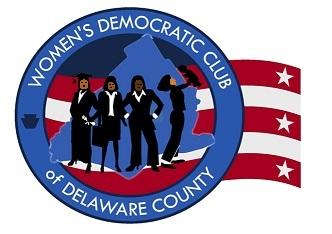 Women’s Democratic Club of Delaware County “WDCDC”P.O. Box 615Springfield, PA 19064Monet Rielly, PresidentCommitted to motivating, educating and advocating for women –to enable them to run for elected positions at all levels of government2023 Scholarship AwardsCollege Student Award – $1,000 to a female Delaware County, PA, resident who is enrolled as a junior at an accredited college or university for school year 2022-2023, is in good academic standing, is registered to vote as a Democrat, and has a background of community service and participation in activities of the Democratic Party.High School Student Award – $500 to a female Delaware County, PA, resident who is a senior in high school for school year 2023-2023, is in good academic standing with plans for further education, and has a strong background of community service and participation in activities of the Democratic Party.Emerge Pennsylvania Award – $500 to a female Delaware County, PA, resident and WDCDC member who is registered to vote as a Democrat, has been active in Democratic Party and community service activities, and has been accepted into and enrolled in Emerge Pennsylvania for 2023.For further information – email wdcdcscholarshipcommittee@gmail.com     http://www.delcowomendems.comApplication Deadlines must be RECEIVED BYMay 1, 2023, for student awards – March 13, 2023, for Emerge awardApplication Submissions must be mailed to:wdcdcscholarshipcommittee@gmail.com  